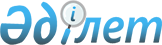 О задачах госудаpственных оpганов упpавления по пpактической pеализации Указа Пpезидента Казахской ССР от 19 маpта 1991 г. "О дополнительных меpах по дальнейшему pазвитию индивидуального жилищного стpоительства и жилищной коопеpации" и постановления Кабинета Министpов Казахской ССР от 30 мая 1991 г. N 345
					
			Утративший силу
			
			
		
					Постановление Кабинета Министpов Республики Казахстан от 3 февpаля 1992 г. N 89 (Извлечение). Утратило силу - постановлением Правительства РК от 17 марта 2003 г. N 258



      В целях создания приоритетных условий для значительного наращивания объемов индивидуального и кооперативного жилищного строительства Кабинет Министров Республики Казахстан постановляет: 



      1. (Абзац второй) Установить, что строительство индивидуальных и кооперативных жилых домов обеспечивается всеми видами материально-технических ресурсов по номенклатуре, установленной для выполнения государственного заказа. 



      3. Облисполкомам, Алма-Атинскому и Ленинскому горисполкомам принять меры по своевременной и полной поставке выделенных лимитов на строительные материалы, разработать систему их распределения через торговую сеть по лимитным заборным картам, выдаваемым индивидуальным застройщикам на основе проектно-сметной документации и акта отвода земельного участка, а также строительным организациям, взявшим подряд на строительство индивидуального и кооперативного жилья. Установить постоянный контроль за отпуском строительных материалов строго на указанные цели. 



      4. Рекомендовать исполкомам городских и сельских Советов народных депутатов предоставить приоритетное право на получение участка и выбор района для строительства индивидуального жилого дома гражданам, состоящим на учете на улучшение жилищных условий. При этом в первую очередь должны обеспечиваться многодетные, молодые (супруги в возрасте до 30 лет) семьи и лица, уволенные в запас из рядов Вооруженных Сил в связи с их сокращением. 



 



      Премьер-министр




      Республики Казахстан


					© 2012. РГП на ПХВ «Институт законодательства и правовой информации Республики Казахстан» Министерства юстиции Республики Казахстан
				